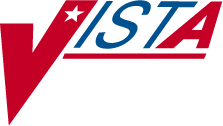 PHARMACY DATA MANAGEMENTUSER MANUALVersion 1.0September 1997(Revised November 2013)Department of Veterans Affairs Product Development Revision History	Each time this manual is updated, the Title Page lists the new revised date and this page describes the changes. If the Revised Pages column lists “All,” replace the existing manual with the reissued manual. If the Revised Pages column lists individual entries (e.g., 25, 32), either update the existing manual with the Change Pages Document or print the entire new manual.Table of ContentsIntroduction	1Chapter One   Pharmacy Data Management Options	2CMOP Mark/Unmark (Single drug)	5Dosages	7Auto Create Dosages	7Dosage Form File Enter/Edit	7Enter/Edit Dosages	8Most Common Dosages Report	17Noun/Dosage Form Report	19Review Dosages Report	21Local Possible Dosages Report	23Request Change to Dose Unit	25Drug Enter/Edit	26aOrder Check Management	45Request Changes to Enhanced Order Check Database	45Report of Locally Entered Interactions	46cElectrolyte File (IV)	47Lookup into Dispense Drug File	47Medication Instruction Management	49Medication Instruction File Add/Edit	49Medication Instruction File Report	51Medication Routes Management	53Medication Route File Enter/Edit	54Medication Route Mapping Report	56Medication Route Mapping History Report	59Request Change to Standard Medication Route	61Default Med Route for OI Report	62dOrderable Item Management	63Edit Orderable Items	63Dispense Drug/Orderable Item Maintenance	65Orderable Item/Dosages Report	68Patient Instructions Report	70Orderable Item Report	71FORMULARY INFORMATION REPORT	75DRUG TEXT MANAGEMENT	77Drug Text Enter/Edit	77Drug Text File Report	79Pharmacy System Parameters Edit	81Standard Schedule Management	83Standard Schedule Edit	83Administration Schedule File Report	84bSynonym Enter/Edit	85Controlled Substances/PKI Reports	87Send Entire Drug File to External Interface	89IV Additive/Solution	89IV Additive Report	90IV Solution Report	90cMark PreMix Solutions	90eWarning Builder	91Warning Mapping	97Pharmacy Enterprise Product System (PEPS) Services Menu	99Check Vendor Database Link	99Check PEPS Services Setup	100Schedule/Reschedule Check PEPS Interface	101Print Interface Data File	101bInpatient Drug Management	102aADditives File	102aDispense Drug Fields	102cDispense Drug/ATC Set Up	102cEdit Cost Data	102cEDit Drug Cost (IV)	102cMARk/Unmark Dispense Drugs For Unit Dose	102cPRimary Solution File (IV)	102dCheck Drug Interaction	102dStand-Alone Menu Options	103Enable/Disable Vendor Database Link	103Other Language Translation Setup	104Find Unmapped Local Possible Dosages	104All Stand-Alone Menu Items	105Chapter Two   Understanding Dosages	113Possible Dosages	113Local Possible Dosages	127Possible Dosages and Local Possible Dosages	133Multi-Ingredient Drugs	137Chapter Three   Creating the Sig	1393.1	SIG Formulas	143Glossary	151Appendix A Convertible Dosage Form/Unit Combinations	155Appendix B Original Drug Text File Entries Combinations	163Appendix C Administration Schedules - Spanish Translations	165Appendix D Dosage Forms - Spanish Translations	171Appendix E Local Possible Dosages - Spanish Translations	179Appendix F Medication Instructions - Spanish Translations	185Appendix G Medication Routes – Spanish Translations	199Index	2031.3	Drug Enter/Edit[PSS DRUG ENTER/EDIT]The Drug Enter/Edit option allows users to make a new Dispense Drug entry into the DRUG file (#50) or to make changes to existing DRUG file (#50) Dispense Drug entries. This option consolidates entries for all Pharmacy packages if the user possesses the proper package key. It will also allow the user to match Dispense Drugs to corresponding NATIONAL DRUG file (#50.6) and Pharmacy Orderable Item entries and to tie the Dispense Drug to a DRUG TEXT file (#51.7) entry. Dispense Drug formulary status is designated via this option and formulary alternatives may be designated for non-formulary Dispense Drug entries.Furthermore, addition of identically named IV ADDITIVES and IV SOLUTIONS from the DRUG ENTER/EDIT [PSS DRUG ENTER/EDIT] option is allowed when linking an additive or solution to the drug.Example – Identically Named AdditivesExample - New SolutionDosages created as the result of National Drug File matching or auto creation of dosages may be reviewed and edited via this option.Outpatient Pharmacy designated Dispense Drug entries may be marked or unmarked as a LAB MONITOR or CLOZAPINE DRUG. This will allow lab values to print on the Outpatient Action Profile for the designated drug and provide lab monitor checks for Clozapine drugs during the medication order entry process.The Drug Enter/Edit option allows the user to enter a dosage in a language other than English. PDM does not translate English terms into another language; instead, it allows the user to enter a translation of a term. If a value has not been entered in the OTHER LANGUAGE DOSAGE NAME field, PDM defaults to the value entered in the LOCAL POSSIBLE DOSAGE field. If no values exist in the LOCAL POSSIBLE DOSAGE and OTHER LANGUAGE DOSAGE NAME fields, the system will not display default values for those fields during CPRS or Outpatient Pharmacy prescription order entry processing. However, when building the SIG, Outpatient Pharmacy will default to the value the user input during order entry.Inpatient Drug Management[PSS INP MGR]Patch PSS*1*146 corrected a patient safety issue in which editing the IV ADDITIVES file (#52.6) and/or IV SOLUTIONS file (#52.7) using the Drug Enter/Edit [PSS DRUG ENTER/EDIT] option was problematic. The functionality was changed to prevent erroneous matching with Dispense Drugs.The software now gives the user the choice to enter and link the dispense drug to a new Additive or Solution as well as a confirmation of the selected dispense drug that will be linked to the selected additive/solution.The Inpatient Drug Management [PSS INP MGR] sub-menu contains the following options:ADditives FileDispense Drug FieldsDispense Drug/ATC Set UpEdit Cost DataEDit Drug Cost (IV)MARk/Unmark Dispense Drugs For Unit DosePRimary Solution File (IV)ADditives File[PSSJI DRUG]This option allows the applications coordinator to add, change, or inactivate drugs that are to be used as additives in the IV room. All drug information is contained within the IV additives file.To avoid confusion when users are linking an IV Additive to a Generic Drug at the GENERIC DRUG prompt in menu option ADditives File [PSSJI DRUG], the option now clearly shows which is the IV Additive and which is the Generic Drug.Example: IV Additive and Generic DrugPSS*1*174 resolved the issue of ambiguous IV Additive strength when a pharmacist is finishing an IV by adding a STRENGTH (#19) field to the IV ADDITIVES File (#52.6). The new STRENGTH (#19) field can be populated when adding a new IV Additive or when editing an existing IV Additive via menu option ADditives File [PSSJI DRUG].Example: Added Strength FieldWhenever a lookup is performed on the IV ADDITIVES File (#52.6), the STRENGTH (#19) field will display next to the NAME (#.01) field with the words "Additive Strength:" and then its value. Additionally, the DRUG UNIT (#2) field will be appended to the STRENGTH (#19) field. If the STRENGTH (#19) field is not populated for the IV Additive, the text "N/A" will display, and the DRUG UNIT (#2) field will not display.Example: Additive Strength Field (continued)Quick Codes are displayed during the selection of an IV ADDITIVE during order entry. When a lookup is performed on an IV ADDITIVE, and there are QUICK CODES defined for the IV ADDITIVE, the QUICK CODE STRENGTH (#1) field and the USUAL IV SCHEDULE (#4)field from the QUICK CODE Subfile (#52.61) will display next to the QUICK CODE. If the QUICK CODE STRENGTH (#1) field is null, "N/A" will be displayed. If the USUAL IV SCHEDULE (#4) field is null, "N/A" will be displayed.Example: Display of Quick CodesPSS*1*174 also enhanced the capabilities of the IV ADDITIVES File (#52.6) so that a user can enter a new additive that has the same name as an existing entry. Previously, a FileMan workaround had to be used to enter an identically named entry. Now, if the user types in a name that already exists in the file, they will first be presented with a list of available selection. If theuser scrolls through the list without selecting an entry, they will be presented with the prompt to add a new entry.For example - IV ADDITIVES File (#52.6)Dispense Drug Fields[PSSJU DRG]This option allows the user to enter data into fields that are used as default values, and in calculating default values, when the drug is chosen in Unit Dose ORDER ENTRY. This option allows the selection of any drug, including INACTIVE or NON-FORMULARY items.Dispense Drug/ATC Set Up[PSSJU DRUG/ATC SET UP]This allows the user to edit the drug fields necessary to send drugs to ATC Unit Dose dispensing machine. In order for a drug to be sent to the ATC, the drug must have a CANISTER NUMBER for each ward group that will be sending a pick list to the ATC, and the drug must also have a MNEMONIC.Edit Cost Data[PSSJU DCC]Allows the user to edit the dispensing cost data used for the cost reports. If any data is changed, a MailMan message is sent to all users holding the PSJU MGR security key (supervisors).EDit Drug Cost (IV[PSSJI EDIT DRUG COST]This menu option allows the cost per unit to be entered for drugs (both additives and solutions).MARk/Unmark Dispense Drugs For Unit Dose[PSSJU MARK UD ITEMS]This allows users to easily mark or unmark items from the Drug file (#50) for use by the Unit Dose Medications package. Only those items marked for Unit Dose are selectable for Unit Dose orders. When the Inpatient Medications package is first installed, it marks all items in the Drug file for use by Unit Dose so that users may immediately continue to use the package. This can be used to unmark those dispense items that Unit Dose users should not be able to select.PRimary Solution File (IV)[PSSJI SOLN]This option is for the applications coordinator to add, change, or inactivate primary solutions used in the IV section. The solution must already exist in the Drug File to be selected here. If use of a primary solution is to be discontinued, the solution should be inactivated by entering an inactivation date, rather than by deleting the solution from the file.PSS*1*174 enhanced the capabilities of the IV SOLUTIONS File (#52.7) so that a user can enter a new solution that has the same name as an existing entry. Previously, a FileMan workaround had to be used to enter an identically named entry. Now, if the user types in a name that already exists in the file, they will first be presented with a list of available selections. If the user scrolls through the list without selecting an entry, they will be presented with the prompt to add a new entry.Example: IV SOLUTIONS File (#52.7)Check Drug Interaction[PSS CHECK DRUG INTERACTION]The Check Drug Interaction option is a new option that shall be provided to allow a user to check for drug interaction and Therapeutic Duplications between two or more drugs. This option shall be patient independent. This option shall be placed on the PDM Manager [PSS MGR] Menu. The drugs shall be selectable from the Drug File #50. The system will allow selection of drugs marked for application package use O, U, I, and/or X. The system will only allow selection of drugs that are matched to NDF and have a GCNSEQNO associated with that match. The software shall check for values in the FDB custom tables before using the FDB standard reference tables. The values in the custom tables shall take precedence over the values in the standard tables.Example: Check Drug InteractionOrderable Item Management ... Formulary Information Report Drug Text Management ...Pharmacy System Parameters Edit Standard Schedule Management ... Synonym Enter/EditControlled Substances/PKI Reports ...Send Entire Drug File to External Interface IV Additive/Solution ...Warning Builder Warning Mapping PEPS Services ...Check Drug InteractionSelect PHARMACY DATA MANAGEMENT Option: Check Drug Interaction Drug 1:	SIMVASTATIN 40MG TAB	CV350...OK? Yes//	(Yes)Drug 2: WARFARIN 1MG TAB Lookup: GENERIC NAMEWARFARIN 1MG TAB	BL110...OK? Yes//	(Yes)Drug 3:Now Processing Enhanced Order Checks! Please wait...*** DRUG INTERACTION(S) ***============================================================***Significant*** with SIMVASTATIN 40MG TAB andWARFARIN 1MG TABCLINICAL EFFECTS: Increase hypoprothrombinemic effects of warfarin.============================================================Press Return to Continue...:Display Professional Interaction monograph? N// YESDEVICE: HOME//	SSH VIRTUAL TERMINAL	Right Margin: 80//Professional MonographDrug Interaction with SIMVASTATIN 40MG TAB and WARFARIN 1MG TABThis information is generalized and not intended as specific medical advice. Consult your healthcare professional before taking or discontinuing any drug or commencing any course of treatment.MONOGRAPH TITLE: Selected Anticoagulants/Selected HMG-CoA Reductase InhibitorsSEVERITY LEVEL: 3-Moderate Interaction: Assess the risk to the patient and take action as needed.MECHANISM OF ACTION: The exact mechanism of this interaction is unknown. The HMG-CoA reductase inhibitor may inhibit the hepatic hydroxylation of warfarin. The HMG-CoA reductase inhibitors, which are highly plasma protein bound, may displace warfarin from its binding site.Professional MonographDrug Interaction with SIMVASTATIN 40MG TAB and WARFARIN 1MG TAB CLINICAL EFFECTS: Increase hypoprothrombinemic effects of warfarin. PREDISPOSING FACTORS: None determined.PATIENT MANAGEMENT: Patients should be monitored for changes in prothrombin time when a HMG Co-A reductase inhibitor is added to or discontinued from warfarin therapy, or if the dosage of the HMG Co-A reductase inhibitor is adjusted.DISCUSSION: Case reports in the medical literature and to the manufacturer have documented an interaction between lovastatin and warfarin. A case report has documented an interaction between pravastatin and fluindione (an orally administered indanedione anticoagulant), suggesting that pravastatin could also interact similarly with warfarin. Information concerning a potential interaction with simvastatin is conflicting. A case report has documented an interaction between simvastatin and acenocoumarol while another case report showed no interaction with warfarin. One group of authors reported three case reports of increased international normalized ratios (INRs) following the addition of fluvastatin to warfarin therapy. The addition of rosuvastatin to patients stabilized on warfarin resulted in clinically significant changes in INR.Professional MonographDrug Interaction with SIMVASTATIN 40MG TAB and WARFARIN 1MG TABREFERENCES:Ahmad S. Lovastatin. Warfarin interaction. Arch Intern Med 1990 Nov; 150(11):2407.Hoffman HS. The interaction of lovastatin and warfarin. Conn Med 1992 Feb; 56(2):107.Iliadis EA, Konwinski MF. Lovastatin during warfarin therapy resulting in bleeding. Pa Med 1995 Dec;98(12):31.Personal communication. Merck & Co., Inc. 1991.Trenque T, Choisy H, Germain ML. Pravastatin: interaction with oral anticoagulant?. BMJ 1996 Apr 6;312(7035):886.Grau E, Perella M, Pastor E. Simvastatin-oral anticoagulant interaction. Lancet 1996 Feb 10;347(8998):405-6.Gaw A, Wosornu D. Simvastatin during warfarin therapy in hyperlipoproteinaemia. Lancet 1992 Oct 17;340(8825):979-80.Trilli LE, Kelley CL, Aspinall SL, Kroner BA. Potential interaction between warfarin and fluvastatin. Ann Pharmacother 1996 Dec; 30(12):1399-402.Professional MonographDrug Interaction with SIMVASTATIN 40MG TAB and WARFARIN 1MG TAB 9.Crestor (rosuvastatin calcium) US prescribing information. AstraZeneca Pharmaceuticals LP February, 2012.Copyright 2012 First DataBank, Inc.Display Professional Interaction monograph? N// ODateRevised PagesPatch NumberDescription11/13i-iv, v-vi, 26a-26b,102a-102fPSS*1*174Update TOCIdentical additives and solutionsAdditive and Generic Drug DistinctionAdditive and Generic Drug Distinction, Solution Strength, and Quick CodesAdditive Strength01/13i - vi, 4 - 4a, 26 – 26b, 100 - 100b,101a – 101b, 102a– 102f, 103, 104-104d, 105, 205 -208PSS*1*164 & PSS*1*169Added REQuest Change to Dose Unit example to the Request Change Dose Unit section.Added note to Check PEPS Services Setup section.Added check options to the Vendor Database Reachable; Enhanced Order Checks Executed example.Added Print Interface Data File optionAdded Section 1.21 Inpatient Drug Management as this information was missing from patch PSS*1*146 release.Added Section 1.22 Check Drug Interaction optionAdded Find Unmapped Local Possible Dosages optionUpdated the heading number for the Stand-Alone Menu Options section this was previously 1.21 and is now 1.23.Updated IndexREDACTED06/12i, ii, iii, 3-4, 4a – 4b, 44c, 44ib, 44j, 105PSS*1*146New sub-menu named Inpatient Drug Management [PSS INP MGR]. Enter/Edit dosages Additive Solution enhancement. REDACTED01/12i, ii, iii, 27, 44ia – 44ib, 89PSS*1*156New multiple named Outpatient Pharmacy Automation Interface (OPAI) in the DRUG file (#50) sub-file (#50.0906).REDACTED12/11i, ii, iii, 38-40b, 62d-64dPSS*1*159Updated screens. Updated the Edit Orderable Items option for the default medication route. Due to data being moved, pages 62e and 62f have been removed REDACTED08/11i-iii, 101- 101b,102PSS*1*163Updated the Schedule/Reschedule Check PEPS Interface sectionUpdated overview of Schedule/Reschedule Check PEPS InterfaceUpdated the Schedule/Reschedule Check PEPS Interface exampleAdded a warning regarding the DEVICE FORDateRevised PagesPatch NumberDescriptionQUEUED JOB OUTPUT fieldAdded a blank page for two-sided copyingREDACTED04/11i-iii, 3-4b, 7-16b, 44d-j, 114, 118,121, 129, 137,204-206PSS*1*155Utilized three new fields that were added to the VA PRODUCT file (#50.68) with PSN*4*261. The fields are used during the Match/Rematch process of the Drug Enter/Edit [PSS DRUG ENTER/EDIT] and the Enter/Edit Dosages [PSS EDIT DOSAGES] options to determine whether possible dosages should be auto-created for supra-therapeutic drugs.Retired the Auto Create Dosages [PSS DOSAGE CONVER- SION] option and removed the option from the Dosages [PSS DOSAGES MANAGEMENT] menu. Updated Index.REDACTED04/11i, ii, iii, added iv, v; changed 3, 4,45, 46; added 46a- 46d, re-numbered all sections starting on page 87 and ending with page 106; changed page. 89; added 90e and 90f; changed 99-106; added 106a-b;deleted 107-112;changed 151,153, 154; added 154a-b; updated index;PSS*1*136 & PSS*1*117Besides the developer’s changes, this document incorporates the comments from REDACTED and colleagues for the PRE functionality included with patch PSS*1*117 (a combined patch with PSS*1*136).Sections changed are:Changed overview of menu item descriptions to match applicationChanged menu item description named Drug Interaction Management to Order Check Management and changed textChanged submenu item Enter/Edit Local Drug Interaction [PSS-INTERACTION-LOCAL-ADD] to Request Changes to Enhanced Order Check Database. [PSS ORDER CHECK CHANGES] and changed text.Changed example in Report of Locally Entered Interactions optionSection deleted:Deleted Enhanced Order Checks Setup Menu and all its sub-menu items (Find Unmapped Local Medication Routes; Map Local Medication Route to Standard; Medication Route Mapping Report; Medication Route File Enter/Edit; Medication Route Mapping History Report; Request Change to Standard Medication Route; Find Unmapped Local Possible Dosages; Map Local Possible Dosages; Local Possible Dosages Report; Strength Mismatch Report; Enter/Edit Dosages; Request Change to Dose Unit; Mark PreMix Solutions; IV Solution Report; Administration Schedule File Report; Medication Instruction File Report)The deleted Enhanced Order Checks Setup Menu and its submenus is replaced by the following addition:Added PEPS Services menu and its submenus: Check Vendor Database Link; Check PEPS Services Setup; and Schedule/Reschedule PEPS InterfaceAdded a heading for Stand-Alone Menu Options with the description for the Enable/Disable Vendor Database Link option and a short description for the Other Language TranslationDateRevised PagesPatch NumberDescriptionSetup option.Added definitions in the glossary for PECS and PEPS, and updated the index.REDACTED04/11i-ii, 38, 40, 62d-f,64, 64aPSS*1*153Renamed the MED ROUTE field (#.06) of the PHARMACY ORDERABLE ITEM file (#50.7) to be DEFAULT MEDROUTE. Provided the ability to print the POSSIBLE MED ROUTES multiple on the Default Med Route For OI Report [PSS DEF MED ROUTE OI RPT] option.REDACTED02/11i, 63PSS*1*142Added functionality to denote the default med route for IV orders in the selection list in CPRS if all of the orderable items on the order have the same default med route defined. Updated TOC. Released with CPRS version 28.REDACTED06/10i, iii, 84, 84a-84b, 203, 205-206PSS*1*143Added new Schedule Validation Requirements. Updated Index.REDACTED02/10iii-iv, 3-4, 44a-d,47-48, 61-62d, 89-90b, 112, 203-206PSS*1*147Described new process for requesting changes to Standard Medication Routes and the New Term Rapid Turnaround (NTRT) process;Added IV Additive/Solution Reports menu, with suboptions IV Solution Report option and V Additive Report [PSS IV ADDITIVE REPORT] optionAdded Default Med Route for OI Report option to the Medication Routes Management... menu.(this change was made but not documented with PSS*1*140)Updated Drug Enter/Edit option to display NUMERIC DOSE and DOSE UNIT fields defined for Local Possible Dosage Updated the Drug Enter/Edit option display to include the new ADDITIVE FREQUENCY fieldUpdated Table of Contents and IndexREDACTED10/09i, 64a-b, 65, 65a-b, 66PSS*1*141Added ASSOCIATED IMMUNIZATION field to Edit Orderable Items option and Dispense Drug/Orderable Item Maintenance option. Reorganized content within sections to accommodate new information.REDACTED08/09iii-iv, 53,62a-b, 63, 81, 203PSS*1*140Added DEFAULT MED ROUTE FOR CPRS field and Default Med Route For OI Report [PSS DEF MED ROUTE OI RPT] option for the enhancement of default medicationroute being defined for an orderable item.REDACTED07/0927-34PSS*1*131Added explanations of DEA special handling code U for sensitive drug.REDACTED05/0981PSS*1*137Added Automate CPRS Refill field to the Pharmacy System Parameters Edit [PSS MGR] option.REDACTEDDateRevised PagesPatch NumberDescription02/09AllPSS*1*129Pages renumbered to accommodate added pages. Pharmacy Reengineering (PRE) V.0.5 Pre-Release. Restructured Pharmacy Data Management menu:Grouped related options under the following new sub-menus: Drug Text Management, Medication Instruction Management, Medication Routes Management, and Standard Schedule ManagementAdded temporary Enhanced Order Checks Setup MenuAdded the following options: Find Unmapped Local Medication Routes, Find Unmapped Local Possible Dosages, Map Local Medication Route to Standard, Map Local Possible Dosages, Mark PreMix Solutions, Request Change to Dose Unit, and Request Change to Standard Medication RouteAdded the following reports: Administration Schedule File Report, IV Solution Report, Local Possible Dosages Report, Medication Instruction File Report, Medication Route Mapping Report, Medication Route Mapping History Report, and Strength Mismatch ReportUpdated Table of Contents, Index, and Glossary REDACTED09/97Original Release of User Manual